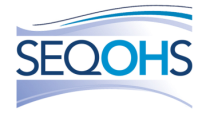 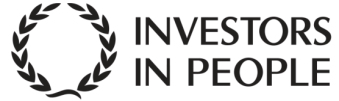 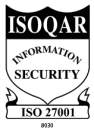 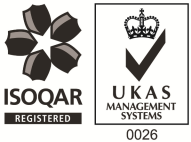 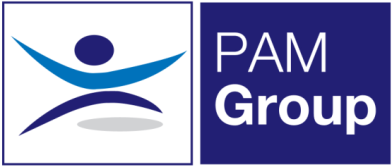 MSK Physiotherapist – Birmingham & Stafford Excellent Benefits and Training OpportunitiesPAM Group is a highly experienced Occupational Health and Wellbeing specialist, providing services to more than 450,000 employees across the UK in both the public and private sector. We have over 10 years’ experience, working with clients to reduce absence and promote health and wellbeing in the workplace. Due to significant business growth PAM Physio Solutions are looking to embrace the skills of an enthusiastic and experienced musculoskeletal outpatients Physiotherapist and provide them with the opportunity to enhance their skills and become an expert in the specialist and niche domain of occupational health physiotherapy. We are looking for Physiotherapists who are passionate about musculoskeletal rehabilitation and the assessment of individuals with acute, chronic and complex presentations in order to determine their physical capability. As part of our MSK team you will be involved in delivering Specialist Rehabilitation Services, Ergonomic Assessments, Case Management and delivering onsite training programmes.Physiotherapists who are looking for a challenge to develop and progress within a unique discipline will thrive in the specialism of Musculoskeletal Occupational Health. The role will involve:Working as an autonomous MSK practitioner, managing a range of musculoskeletal conditions in an outpatient settingDelivering a thorough and detailed MSK assessment, using appropriate clinical techniques and equipment.Using clinical reasoning to diagnose patient problems.Delivering evidence-based intervention / treatment to all patients, in line with CSP, and NICE guidelines, and in accordance with the PAM Wellbeing Treatment pathway.Delivering tailored, progressive, individualised physiotherapy treatment programmes and group exercise/education programmes using clinical assessment and reasoning skills.Formulating treatment plans / goals, assisting and enabling patients to achieve their treatment goals and targets.Providing appropriate advice based on the patient’s medical, social and cultural circumstances.Maintaining accurate, comprehensive, contemporaneous patient records in line with CSP standards of practice. Recording the information in line with clients SLA’s and CSP guidelines.Providing hands on physiotherapy interventions and assessment.Liaising with employee managers to provide reports, treatment updates, and return to work / task modification recommendations Key Services You might already be an Occupational Health Physiotherapist, or you may be a graduate/band 5 interested in specializing in MSK and Occupational Health. Our friendly team offers  full training, 1:1 Peer support, as well as support  to attend post graduate courses and education up to MSc level. The post holder will ideally have the following:A keen interest in MSK physiotherapy CSP RegisteredHPC RegisteredHave previous experience in an OH setting desirable but not essential as full 1:1 training further OH qualification and mentoring providedEffective Communication skillsStrong IT and exposure to online Physio PlatformsThe Company fully believes in supporting its staff members, and has supported a number of employees through further development courses. PAM Wellbeing also offers an excellent benefits package including:Support with CPD and registration fees  Pension Scheme - We pay your auto-enrolment pension at 8% totalHealth Scheme - Opticians, Dental, Physio & moreLife Insurance Scheme - 4 x your annual salary33 Days Leave Including Bank Holidays pro rata Car & Mileage allowanceSupport and funding to undertake MSc or higher post graduate qualifications.Specialised training and qualifications in occupational health1:1 peer support and regular appraisals.If you feel you would be suitable for this role, apply now! 